Enter and View trainingThe Nolan Principles  All Healthwatch organisations work within a set of guides known as ‘The Nolan Principles’.  These can also be known as the ‘Seven Principles of Public Life’:1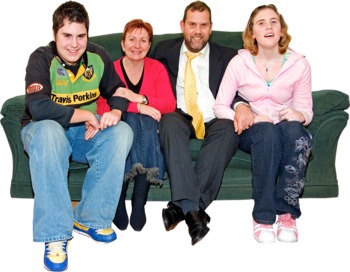 SelflessnessActing only in the interest of the public and not to gain any benefit for yourself, family, or friends.2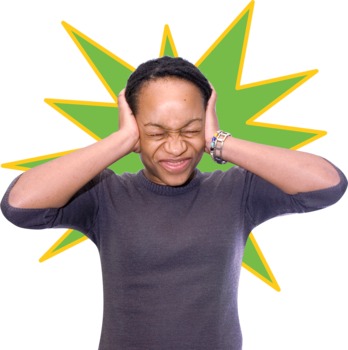 IntegrityNot being put under any pressure by people outside of Healthwatch or other organisations that might want to influence Healthwatch in any way.3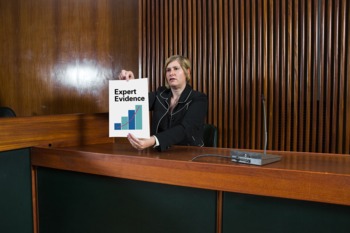 ObjectivityMaking decisions based on proof.4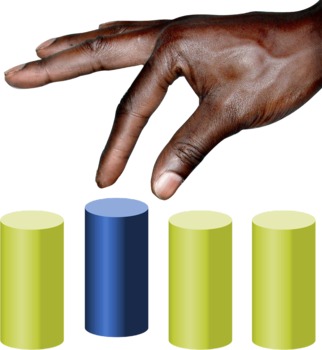 AccountabilityBeing responsible and answerable for your own decisions and actions.5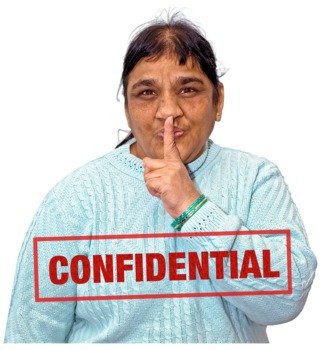 OpennessBeing open about your decisions and actions and able to give reasons for them.  Only keeping information private when it’s in the public’s interest to do so.6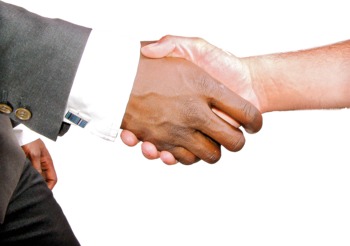 HonestyStating any personal interest you have and taking steps to sort conflicts in a way that protects the public’s interest.7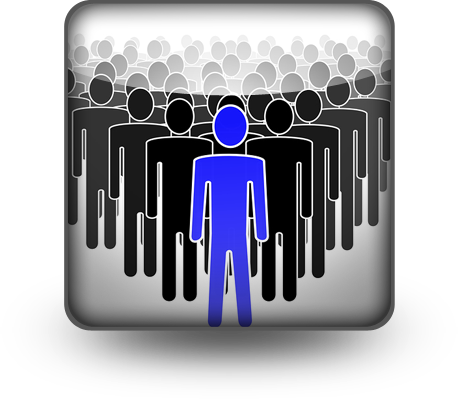 LeadershipSupporting these ideas by leading by example.